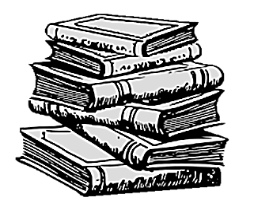 Due/End DateDescriptionAugustShare timeline with involved parties (HA teachers, counselors and principals)Aug – SeptSchool Visits: HA team will share timeline with teachers and answer questions.8/2 – 10/28Window for Parent/Teacher Nominations. Any student who you believe may be successful in a higher placement should be nominated!Teacher Form: https://forms.gle/B81YWURM87bdfH47AParent Form: https://forms.gle/dau7WCUroEaGU9H99 10/17-10/21Teacher Online Administration video available for all 2nd-5th grade teachers. 10/18During Morning PD Time @ CTEC: CogAT training! New 1st grade teachers and CounselorsPrior to 10/24CogAT testing plans should be complete (1-2nd grade minimum 3 days, 3-8th grade 1-3 days)10/24-11/18CogAT test administration: All 1st, 3rd and 5th grade students and nominated students.       *1st Grade: Paper, 2nd Grade: Online Audio-Led and 3rd-8th Grade: Online Proctor led.12/5CogAT results information will be sent to Principals12/9CogAT results letter sent home to parents from CTEC1/4-1/20Administration of TOMAGS and SIGS in their buildings for all nominated students and those with a composite or Quantitative Score is 120+. (SIGS form with be distributed by counselors)Prior to1/13???Principals will submit names of teacher to participate in HA selection committee to Lynlie      *All Reach teachers should attend, 1 ELA and 1 Math Pathway from Intermediate      *One District Principal      *One Counselor from the Junior High and each Intermediate1/20All TOMAGS test must be returned to Chris Kramer @CTECAll SIGS forms must be completed and submitted via the Google Form.2/7HA Committee will meet, @ CTEC, for HA selection meeting. Schedule TBD2/10Committee placements will be submitted to Principals for distribution to staff.2/17Deadline for Teacher Appeals process    *Submission Forms will be distributed with placement information2/21Appeals committee will meet to review data and teacher input/evidence.2/24Principals will be notified of all final placement decisions.3/6Start of KG Screener Testing – Due back to CTEC March 17th.3/10HA identification letter will be e-mailed to families of all nominated students or those with placement changes for the 2022-23 school year4/11Parent meeting for all new incoming Reach families @ CTEC4/28Deadline for parents to accept or decline HA placements.Due/End DateDescriptionAugustShare timeline with involved parties (HA teachers, counselors, principals)8/13 – 1/20Window for Parent/Teacher Nominations. Any student who you believe may be successful in a higher placement should be nominated!Joint Parent/Teacher Nomination Form: https://forms.gle/AvncZhEAyptP7YMn71/4 - 1/21SIGS assessments will be given to the Math and ELA teacher of each nominated student.        *Depending on nomination type and/or CogAT scores.1/17 – 1/27Jr. High CogAT testing 7th grade window 2/77th grade HA Committee will be to discuss student placement      * Reach and Cluster teachers      * Counselors 2/10Committee placements are submitted administration for distribution to staff. 2/17Teacher Appeals process deadline3/10HA identification letter will be e-mailed to families of all tested students.4/28Requested deadline for parents to accept or decline HA placements.DatesSummer Process – New Students ONLYEarly JuneParents receive notification of summer testing opportunityPrior to 7/1Parent Requests to Test (CogAT) are due to CTEC for 2nd-6thJunior High will coordinate with incoming 7th/8th grade families.7/10-7/22Summer Testing Administration Window*Incoming 2nd-6th at CTEC / 7th – 8th at Junior HighPrior to7/30Scores and Placement decisions are emailed to families. 